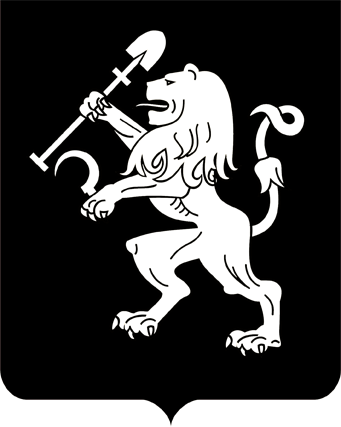 АДМИНИСТРАЦИЯ ГОРОДА КРАСНОЯРСКАПОСТАНОВЛЕНИЕО предоставлении Управлению Федеральной службы войск национальной гвардии Российской Федерации по Красноярскому краю разрешения  на отклонение от предельных параметров разрешенного строительства, реконструкции объектов капитального строительстваВ соответствии с ч. 1, 6 ст. 40 Градостроительного кодекса                Российской Федерации, п. 6 ст. 7 Правил землепользования и застройки городского округа город Красноярск, утвержденных решением Красноярского городского Совета депутатов от 07.07.2015 № В-122, заклю-чением о результатах публичных слушаний от 19.07.2021, рекомен-дацией комиссии по подготовке проекта Правил землепользования                   и застройки города Красноярска от 22.07.2021, руководствуясь ст. 41, 58, 59 Устава города Красноярска,ПОСТАНОВЛЯЮ:1. Предоставить Управлению Федеральной службы войск национальной гвардии Российской Федерации по Красноярскому краю                разрешение на отклонение от предельных параметров разрешенного строительства, реконструкции объектов капитального строительства                 в части отступа от красной линии до зданий, строений, сооружений                при осуществлении строительства – без отступа (при нормативном                 не менее 6 м) на земельном участке с кадастровым номером 24:50: 0400232:45, расположенном в производственной зоне предприятий             III класса опасности (П-2) по адресу: Красноярский край, г. Красноярск,      ул. Пограничников, 51, с целью завершения строительства объекта             незавершенного капитального строительства и ввода его в эксплуатацию, кадастровый номер 24:50:0400232:178 – нежилое здание, учитывая положительные результаты публичных слушаний, соблюдение требований технических регламентов.2. Настоящее постановление опубликовать в газете «Городские новости» и разместить на официальном сайте администрации города.Глава города                                                                                 С.В. Еремин04.08.2021№ 574